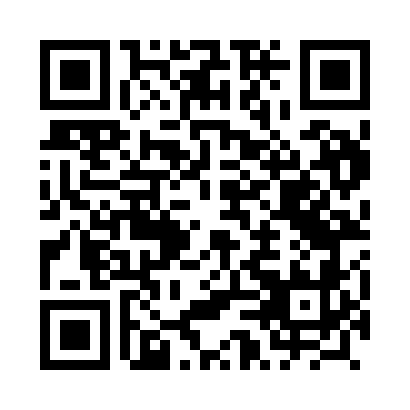 Prayer times for Pawlowek, PolandMon 1 Apr 2024 - Tue 30 Apr 2024High Latitude Method: Angle Based RulePrayer Calculation Method: Muslim World LeagueAsar Calculation Method: HanafiPrayer times provided by https://www.salahtimes.comDateDayFajrSunriseDhuhrAsrMaghribIsha1Mon4:176:2112:525:197:249:212Tue4:146:1912:525:207:269:233Wed4:116:1712:525:217:289:264Thu4:086:1412:515:237:309:285Fri4:056:1212:515:247:319:316Sat4:026:1012:515:257:339:337Sun3:586:0712:515:267:359:368Mon3:556:0512:505:287:379:389Tue3:526:0212:505:297:399:4110Wed3:496:0012:505:307:409:4311Thu3:455:5812:495:317:429:4612Fri3:425:5512:495:337:449:4913Sat3:395:5312:495:347:469:5214Sun3:355:5112:495:357:489:5415Mon3:325:4912:485:367:499:5716Tue3:285:4612:485:377:5110:0017Wed3:255:4412:485:397:5310:0318Thu3:215:4212:485:407:5510:0619Fri3:185:4012:485:417:5710:0920Sat3:145:3712:475:427:5810:1221Sun3:115:3512:475:438:0010:1522Mon3:075:3312:475:458:0210:1823Tue3:035:3112:475:468:0410:2124Wed2:595:2912:475:478:0510:2425Thu2:555:2712:465:488:0710:2826Fri2:515:2412:465:498:0910:3127Sat2:475:2212:465:508:1110:3428Sun2:435:2012:465:518:1310:3829Mon2:395:1812:465:528:1410:4130Tue2:355:1612:465:548:1610:45